
___________________________________________________________________________
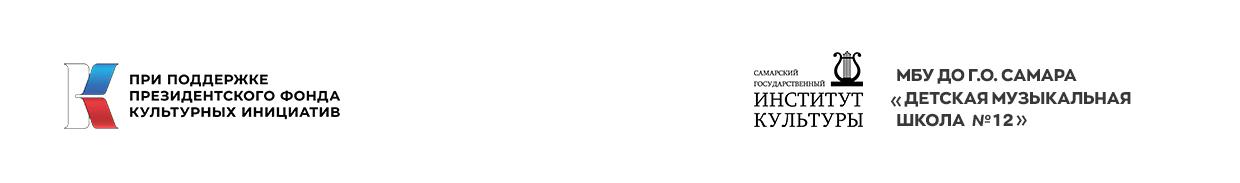  Александр Дмитриев, заслуженный артист РФ, проведет в Самаре серию мастер-классов 17 и 18 апреля на базе Самарского государственного института культуры пройдут мастер-классы от Александра Дмитриева (баян), заслуженного артиста РФ, профессора Санкт-Петербургской государственной консерватории им. Н.А. Римского-Корсакова. Мероприятия состоятся в рамках проекта «Музыкальная мастерская успешных»‎.

Визит Александра Дмитриева в Самару станет первым событием проекта «Музыкальная мастерская успешных», который реализуется при поддержке Президентского фонда культурных инициатив. В течение двух дней профессор Санкт-Петербургской государственной консерватории проведет мастер-классы, для учащихся учреждений дополнительного образования Самарской области, а также студентов и преподавателей профессиональных учебных образовательных учреждений.

Образовательный и наставнический проект в области культуры и искусства «Музыкальная мастерская успешных» был инициирован командой специалистов самарской Детской музыкальной школы №12, а также преподавателями Самарского государственного института культуры. Его задача - создать условия для развития профессионального и личностного роста студентов и педагогов в сфере музыкально-исполнительского искусства. 

Участие в проекте подтвердили Александр Дмитриев (баян), заслуженный артист РФ, лауреат международных конкурсов, профессор Санкт-Петербургской государственной консерватории им. Н.А. Римского-Корсакова, Сергей Кравченко (скрипка), заслуженный артист РСФСР, профессор Московской государственной консерватории им. П. И. Чайковского, Евгений Петров (кларнет), заслуженный артист РФ, лауреат международных конкурсов, Московской государственной консерватории им. П. И. Чайковского, и дирижер Юрий Васильев, заслуженный деятель искусств РСФСР, профессор Ростовской государственной консерватории им. С. В. Рахманинова. Мероприятия пройдут с апреля по ноябрь 2022 года. 


Приглашаем СМИ принять участие в мероприятии.

17 апреля / 10:00 / Мраморный зал СГИК (ул. Фрунзе, 167)

Контактное лицо: Мария Драпеза   +79277334839